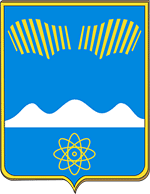 АДМИНИСТРАЦИЯ ГОРОДА ПОЛЯРНЫЕ ЗОРИ С ПОДВЕДОМСТВЕННОЙ ТЕРРИТОРИЕЙПОСТАНОВЛЕНИЕ«____»  декабря  2023 г.		                                                                        № ____О порядке расчета нормативных затрат на оказание муниципальных услуг в сфере образования муниципальными учреждениями             В соответствии с пунктом 4 статьи 69.2, пунктом 1 статьи 78.1 Бюджетного кодекса Российской Федерации, приказом  Минпросвещения России от 22.09.2021 г. № 662 «Об утверждении общих требований к определению нормативных затрат на оказание государственных (муниципальных) услуг в сфере дошкольного, начального общего, основного общего, среднего общего, среднего профессионального образования, дополнительного образования детей и взрослых, дополнительного профессионального образования для лиц, имеющих или получающих среднее профессиональное образование, профессионального обучения, применяемых при расчете объема субсидии на финансовое обеспечение выполнения государственного (муниципального) задания на оказание государственных (муниципальных) услуг (выполнение работ) государственным (муниципальным) учреждением» (далее – Общие требования) п о с т а н о в л я ю:Утвердить прилагаемый порядок расчета нормативных затрат на оказание муниципальных услуг в сфере образования муниципальными учреждениями, применяемый при расчете объема субсидии на финансовое обеспечение выполнения муниципального задания на оказание муниципальных услуг.Постановления администрации г. Полярные Зори от 20.10.2015 г. № 1155 «О порядке расчета нормативных затрат на оказание муниципальных услуг в сфере образования муниципальными учреждениями», от 24.10.2019 г. № 1257 «О внесении изменений в постановление администрации города от 20.10.2015 № 1155» признать утратившими силу.Настоящее постановление вступает в силу со дня его официального опубликования и применяется при расчете объема финансового обеспечения на выполнение муниципальных заданий на 2024 год.Глава города Полярные Зорис подведомственной территорией					         М.О. ПуховВизы согласования:Правовой отдел _______________________________«____» ________ 2023 г.Шпигарь Н.С.1-дело, 1- ФО, 1-ОО, 1-ОКСиМППорядок расчета нормативных затрат на оказание муниципальных услуг в сфере образования муниципальными учреждениями1.  Общие положения1.1. Настоящий порядок распространяется на муниципальные бюджетные и автономные учреждения, оказывающие муниципальные услуги в сфере образования. Услуги в сфере образования в соответствии с настоящим Порядком подразделяются на услуги: а) в сфере дошкольного образования, которые оказывают муниципальные дошкольные образовательные организации; б) в сфере общего образования, которые оказывают муниципальные образовательные организации; в) в сфере дополнительного образования, которые оказывают муниципальные детские школы искусств; муниципальное бюджетное образовательное учреждение дополнительного образования детей "Дом детского творчества", муниципальное автономное образовательное учреждение дополнительного образования детей "Детско-юношеская спортивная школа" г. Полярные Зори.1.2. Нормативные затраты на оказание муниципальной услуги определяются:- исходя из содержащейся в общероссийском базовом (отраслевом) перечне (классификаторе) государственных и муниципальных услуг, оказываемых физическим лицам, в региональном перечне (классификаторе) государственных (муниципальных) услуг и работ (далее –Перечень), информации о содержании и(или) условиях (формах) оказания муниципальной услуги;- на основе базового норматива затрат на оказание муниципальной услуги и корректирующих коэффициентов к базовому нормативу затрат на оказание муниципальной услуги.1.3. Нормативные затраты на оказание муниципальных услуг рассчитываются на единицу показателя объема оказания муниципальной услуги, установленного в Перечне.1.4. Нормативные затраты на оказание единицы муниципальной услуги (Niитог) определяются по формуле:Niитог=∑jnij , где:nij – объем затрат j-той составляющей нормативов затрат на оказание i-той муниципальной услуги.1.5. Размер затрат по   j-той составляющей нормативов затрат на оказание i-той муниципальной услуги определяется по формуле:nij= ni, баз j * dij *Пhcihj , гдеni, баз j – размер j-той составляющей базовых нормативов затрат на оказание i-той муниципальной услуги,dij – значение территориального корректирующего коэффициента для j-той составляющей базовых нормативов затрат на оказание i-той муниципальной услуги, который применяется к составляющим базового норматива затрат:- затраты на оплату труда и начисления на выплате по оплате труда работников, непосредственно связанных с оказанием муниципальной услуги;- затраты на коммунальные услуги;- затраты на содержание недвижимого имущества;- затраты на оплату труда и начисления на выплаты по оплате труда работников, которые не принимают непосредственного участия в оказании муниципальной услуги (административно-хозяйственного, учебно-вспомогательного персонала, и иных работников, осуществляющих вспомогательные функции).Пhcihj – произведение значений (с) отраслевых корректирующих коэффициентов для j-той составляющей базовых нормативов затрат на оказание i-той муниципальной услуги по h-тому отраслевому корректирующему коэффициенту.1.6. Базовый норматив затрат на оказание муниципальной услуги состоит из базового норматива затрат, непосредственно связанных с оказанием муниципальной услуги, и базового норматива затрат на общехозяйственные нужды на оказание муниципальной услуги.1.7. В базовый норматив затрат, непосредственно связанных с оказанием муниципальной услуги, включаются:а) затраты на оплату труда работников, непосредственно связанных с оказанием муниципальной услуги, и начисления на выплаты по оплате труда работников,  непосредственно связанных с оказанием муниципальной услуги, включая страховые взносы,  взносы на обязательное социальное страхование от несчастных случаев на производстве и профессиональных заболеваний в соответствии с трудовым законодательством и иными нормативными правовыми актами, содержащими нормы трудового права, уплачиваемые в Социальный фонд Российской Федерации (далее – затраты на оплату труда основного персонала); б) затраты на приобретение материальных запасов и на приобретение движимого имущества (основных средств и нематериальных активов), используемого в процессе оказания муниципальной услуги с учетом срока его полезного использования, а также затраты на аренду указанного имущества;в) затраты на формирование резерва на полное восстановление состава объектов особо ценного движимого имущества, используемого в процессе оказания муниципальной услуги (основных средств и нематериальных активов, амортизируемых в процессе оказание услуги), с учетом срока их полезного использования в целях создания источника финансового обеспечения их приобретения, создания, модернизации и(или)дооборудования, не включенные в состав затрат, предусмотренных подпунктом «б» настоящего пункта;г) затраты на коммунальные услуги в части имущества, используемого в процессе оказания муниципальной услуги;д) затраты на содержание объектов недвижимого имущества, используемого в процессе оказания муниципальной услуги;е) затраты на содержание объектов особо ценного движимого имущества, используемого в процессе оказания муниципальной услуги;ж) иные затраты, непосредственно связанные с оказанием муниципальной услуги.1.8.  В базовый норматив затрат на общехозяйственные нужды включаются:а) затраты на коммунальные услуги в части имущества, необходимого для общехозяйственных нужд;б) затраты на содержание объектов недвижимого имущества, необходимого для общехозяйственных нужд, а также затраты на аренду указанного имущества;в) затраты на содержание объектов особо ценного движимого имущества, необходимого для общехозяйственных нужд, а также затраты на аренду указанного имущества;г) затраты на формирование в установленном порядке резерва на полное восстановление состава объектов особо ценного движимого имущества, необходимого для общехозяйственных нужд (основных средств и нематериальных активов), с учетом срока их полезного использования;д) затраты на приобретение услуг связи;е) затраты на приобретение транспортных услуг;ж) затраты на оплату труда работников, которые не принимают непосредственного участия в оказании муниципальной услуги, и начисления на выплаты по оплате труда работников, которые не принимают непосредственного участия в оказании муниципальной услуги (далее – затраты на оплату труда работников, которые не принимают непосредственного участия в оказании муниципальной услуги);з) затраты на прочие общехозяйственные нужды.1.9. При определении базового норматива затрат рассчитываются затраты, необходимые для оказания муниципальной услуги, с соблюдением показателей отраслевой специфики, отраслевой корректирующий коэффициент при которых принимает значение, равное единице.1.10 . Значения базового норматива затрат на оказание муниципальной услуги утверждаются органом, осуществляющим функции и полномочия учредителя муниципального учреждения.1.11. Значение базового норматива затрат на оказание муниципальной услуги утверждается в разрезе составляющих базового норматива затрат.1.12. Нормативные затраты, рассчитанные в соответствии с настоящим Порядком, не могут приводить к превышению объема бюджетных ассигнований на финансовое обеспечение выполнения муниципального задания, предусмотренных решением о бюджете муниципального образования город Полярные Зори с подведомственной территорией на очередной финансовый год и плановый период.2. Порядок расчета значений составляющих базовых нормативов затрат на оказание муниципальных услуг2.1. Общие положения2.1. Расчет значений составляющих базовых нормативов затрат на оказание муниципальных услуг осуществляется с учетом натуральных показателей трудовых, материальных и технических ресурсов, используемых для оказания муниципальной услуги.2.2. Значения натуральных показателей ресурсов устанавливаются нормативными правовыми актами Российской Федерации, в том числе нормативными правовыми актами органами государственной власти Мурманской области, нормативными правовыми актами муниципального образования город Полярные Зори с подведомственной территорией, а также межгосударственными, национальными (государственными) стандартами Российской Федерации, строительными нормами и правилами, санитарными нормами и правилами, стандартами, порядками и регламентами оказания муниципальных услуг.2.3. В случае отсутствия утверждённых норм и нормативов использования ресурсов, значения натуральных показателей ресурсов при расчете затрат на общехозяйственные нужды определяются на основании статистического анализа показателей фактического использования трудовых, материальных, технических ресурсов учреждениями, оказывающими муниципальные услуги. В качестве значения натурального показателя ресурсов принимается либо медианное значение количества соответствующего ресурса в расчете на единицу оказания муниципальной услуги (медианный метод), либо значение количества соответствующего ресурса в расчете на единицу оказания муниципальной услуги в наиболее эффективном учреждении (метод наиболее эффективного учреждения).2.4. При расчете значений, составляющих базовых нормативных затрат, применяются стоимостные показатели материальных, технических и трудовых ресурсов, значения которых определяются с учетом средних значений цен на товары и услуги по данным официального статистического наблюдения или, при отсутствии таковых, как средние значения по результатам анализа рыночных цен.2.2. Порядок расчета значений составляющих базовых нормативов затрат, непосредственно связанных с оказанием муниципальной услуги2.2.1. Порядок расчета затрат на оплату труда основного персонала.а) Порядок расчета затрат на оплату труда основного персонала на оказание муниципальных услуг в сфере дошкольного образования          В соответствии со статьей 14 Закона Мурманской области от 28.06.2013 г. № 1649-01-ЗМО «Об образовании Мурманской области» финансовое обеспечение реализации образовательных программ в расчете на одного обучающегося осуществляется за счет средств областного и местного бюджетов, включающее в том числе региональные нормативы финансового обеспечения образовательной деятельности. Финансирование нормативов затрат на оказание муниципальных услуг на получение общедоступного и бесплатного дошкольного образования осуществляется за счет средств областного бюджета в соответствии с Законом Мурманской области от 10.12.2013 N 1684-01-ЗМО "О региональных нормативах финансового обеспечения образовательной деятельности муниципальных дошкольных образовательных организаций".             В региональный норматив входят расходы на оплату труда работников, непосредственно осуществляющих и обеспечивающих образовательную деятельность, приобретение учебных пособий, средств обучения, игр и игрушек (за исключением расходов на содержание зданий и оплату коммунальных услуг), расходы на дополнительное профессиональное образование педагогических работников по профилю их педагогической деятельности (включая расходы по проживанию в период обучения и по проезду к месту обучения и обратно), а также расходы на прохождение обязательных медицинских осмотров педагогическими работниками муниципальных дошкольных образовательных организаций.Затраты на оплату труда основного персонала (NOT1i) определяются по формуле:NOT1i = (n*1,302*12)/qi, где:n – для базовых нормативов затрат на оказание муниципальных услуг муниципальными дошкольными образовательными учреждениями – прогнозируемый размер средней заработной платы в сфере общего образования в муниципальном образовании город Полярные Зори с подведомственной территорией;1,302 – коэффициент отражающий увеличение среднемесячной заработной платы с учетом ставки начислений на выплаты по оплате труда работников, непосредственно связанных с оказанием муниципальной услуги, включая страховые взносы в Социальный фонд России и страховые взносы на обязательное социальное страхование от несчастных случаев на производстве и профессиональных заболеваний в соответствии с трудовым законодательством и иными правовыми актами, содержащими нормы трудового права;12 – количество месяцев в году;qi – соотношение численности получателей i-той муниципальной услуги и численности персонала, непосредственно связанного с оказанием i-той муниципальной услуги.б) Порядок расчета затрат на оплату труда основного персонала на оказание муниципальных услуг в сфере общего образованияВ соответствии со статьей 14 закона Мурманской области от 28.06.2013 г. № 1649-01-ЗМО «Об образовании Мурманской области» финансовое обеспечение реализации образовательных программ в расчете на одного обучающегося осуществляется за счет средств областного и местного бюджетов, включающее в том числе региональные нормативы финансового обеспечения образовательной деятельности.Финансирование регионального норматива финансового обеспечения образовательной деятельности муниципальных образовательных организаций осуществляется за счет средств областного бюджета в соответствии с Законом Мурманской области от 19.12.2005 N 706-01-ЗМО «О региональных нормативах финансового обеспечения образовательной деятельности муниципальных общеобразовательных организаций».В региональный норматив финансового обеспечения образовательной деятельности муниципальных образовательных организаций входят затраты, связанные с реализацией образовательных программ стандартного качества и объема всех уровней по каждому типу образовательных организаций в расчете на одного обучающегося, а также затраты на обучение и организацию воспитания детей-инвалидов школьного возраста на дому.       Нормативы затрат, связанные с реализацией образовательных программ стандартного качества и объема, включают в себя  расходы на оплату труда, приобретение учебников и учебных пособий, средств обучения, игр, игрушек (за исключением расходов на содержание зданий и оплату коммунальных услуг), расходы на обеспечение участия обучающихся и педагогических работников в различных формах организации учебно-исследовательской и проектной деятельности (творческие конкурсы, олимпиады, научные общества, научно-практические конференции, национальные образовательные программы), расходы на дополнительное профессиональное образование педагогических работников по профилю их педагогической деятельности (включая расходы по проживанию в период обучения и по проезду к месту обучения и обратно), а также расходы на прохождение обязательных медицинских осмотров педагогических работников образовательных организаций.Затраты на оплату труда основного персонала (NOT1i) определяются по формуле:NOT1i = (n*1,302*12)/qi, где:n – для базовых нормативов затрат на оказание муниципальных услуг муниципальными образовательными учреждениями – прогнозируемый размер средней заработной платы  наемных работников в организациях, у индивидуальных предпринимателей и физических лиц (среднемесячный доход) по Мурманской области;1,302 – коэффициент отражающий увеличение среднемесячной заработной платы с учетом ставки начислений на выплаты по оплате труда работников, непосредственно связанных с оказанием муниципальной услуги, включая страховые взносы в Социальный фонд России и страховые взносы на обязательное социальное страхование от несчастных случаев на производстве и профессиональных заболеваний в соответствии с трудовым законодательством и иными правовыми актами, содержащими нормы трудового права;12 – количество месяцев в году;qi – соотношение численности получателей i-той муниципальной услуги и численности персонала, непосредственно связанного с оказанием i-той муниципальной услуги.в) Порядок расчета затрат на оплату труда основного персонала на оказание муниципальных услуг в сфере дополнительного образования Затраты на оплату труда основного персонала (NOT1i) определяются по формуле:NOT1i = (n*1,302*12)/qi, где:n – для базовых нормативов затрат на оказание муниципальных услуг муниципальными дошкольными образовательными учреждениями – прогнозируемый размер средней заработной платы учителей по Мурманской области;1,302 – коэффициент отражающий увеличение среднемесячной заработной платы с учетом ставки начислений на выплаты по оплате труда работников, непосредственно связанных с оказанием муниципальной услуги, включая страховые взносы в Социальный фонд России и страховые взносы на обязательное социальное страхование от несчастных случаев на производстве и профессиональных заболеваний в соответствии с трудовым законодательством и иными правовыми актами, содержащими нормы трудового права;12 – количество месяцев в году;qi – соотношение численности получателей i-той муниципальной услуги и численности персонала, непосредственно связанного с оказанием i-той муниципальной услуги.2.2.2. Затраты на приобретение материальных запасов и на приобретение движимого имущества (основных средств и нематериальных активов), используемого в процессе оказания муниципальной услуги с учетом срока его полезного использования, а также затраты на аренду указанного имущества рассчитываются в соответствии с положениями пункта 22 раздела II Общих требований.2.2.3. Затраты на формирование резерва на полное восстановление состава объектов особо ценного движимого имущества, используемого в процессе оказания муниципальной услуги (основных средств и нематериальных активов, амортизируемых в процессе оказание услуги), с учетом срока их полезного использования в процессе оказания i-той муниципальной услуги рассчитываются в соответствии с положениями пункта 23 раздела II Общих требований.2.2.4. Затраты на коммунальные услуги в части имущества, используемого в процессе оказания муниципальной услуги рассчитываются в соответствии с положениями пункта 24 раздела II Общих требований.2.2.5. Затраты на содержание объектов недвижимого имущества, используемого в процессе оказания муниципальной услуги рассчитываются в соответствии с положениями пунктов 25 и 26 раздела II Общих требований.2.2.6. Затраты на содержание объектов особо ценного движимого имущества, используемого в процессе оказания муниципальной услуги рассчитываются в соответствии с положениями пункта 27 раздела II Общих требований.2.2.7. Иные затраты, непосредственно связанные с оказанием муниципальной услуги  рассчитываются в соответствии с положениями пунктов 28,29,30,31,32,33,34 раздела II Общих требований.2.3. Порядок расчета значений составляющих базовых нормативов затрат на общехозяйственные нужды2.3.1.  Затраты на коммунальные услуги в части имущества, необходимого для общехозяйственных нужд рассчитываются в соответствии с положениями пункта 35 раздела II Общих требований.2.3.2. Затраты на содержание объектов недвижимого имущества, необходимого для общехозяйственных нужд рассчитываются в соответствии с положениями пункта 36 раздела II Общих требований.2.3.3. Затраты на содержание особо ценного движимого имущества, необходимого для общехозяйственных нужд рассчитываются в соответствии с положениями пункта 37 раздела II Общих требований.2.3.4. Затраты на формирование резерва на полное восстановление состава объектов особо ценного движимого имущества, необходимого для общехозяйственных нужд рассчитываются в соответствии с положениями пунктов 38,39 раздела II Общих требований.2.3.5. Затраты на приобретение услуг связи рассчитываются в соответствии с положениями пункта 40 раздела II Общих требований.2.3.6. Затраты на приобретение транспортных услуг рассчитываются в соответствии с положениями пункта 41 раздела II Общих требований.2.3.7. Затраты на оплату труда работников, которые не принимают непосредственного участия в оказании муниципальной услуги (NОТ2) рассчитываются по формуле:NОТ2 = n*r , где:n – Значение натуральной нормы (рассчитанное как соотношение численности персонала которые не принимают непосредственного участия в оказании муниципальной услуги и численности получателей муниципальной услуги);r –прогнозный среднегодовой фонд оплаты труда на одного сотрудника который не принимает непосредственного участия в оказании муниципальной услуги с учетом начислений на выплаты по оплате труда.2.3.8. Состав и порядок расчета затрат на прочие общехозяйственные нужды определяются органом, осуществляющим функции и полномочия учредителя муниципальных учреждений.Корректирующие коэффициенты3.1.Корректирующие коэффициенты к базовым нормативам затрат, применяемые при расчете нормативных затрат на оказание муниципальных услуг, включают в себя территориальные корректирующие коэффициенты и отраслевые корректирующие коэффициенты.3.2.По решению органа, осуществляющего функции и полномочия учредителя, территориальные корректирующие коэффициенты могут применяться к затратам на оплату труда с начислениями на выплаты по оплате труда, к затратам на коммунальные услуги и (или) к затратам на содержание недвижимого имущества.3.3.Значения территориальных корректирующих коэффициентов устанавливает орган, осуществляющий функции и полномочия учредителя муниципального учреждения.               3.4 Территориальный корректирующий коэффициент (K тер) устанавливается к базовому нормативу затрат на оказание муниципальной услуги, скорректированному на отраслевой коэффициент, и рассчитывается по формуле:K тер = 1+ N OT iбаз/ N iбаз * (K OT тер-1) + N КУиСНИ iбаз/ N iбаз * (K КУиСНИ тер-1)где, N OT iбаз – сумма значений составляющих базового норматива затрат на оказание i-ой муниципальной услуги «затраты на оплату труда основного персонала» (NОТ1) и «затрат на оплату труда работников, которые не принимают непосредственного участия в оказании муниципальной услуги» (NОТ2)N КУиСНИ iбаз  - территориальный корректирующий коэффициент на коммунальные услуги и содержание недвижимого имущества;N iбаз- значение базового норматива затрат на оказание i-той муниципальной услуги;K OT тер - территориальный корректирующий коэффициент на оплату труда с начислениями на выплаты по оплате труда;N КУиСНИ iбаз- сумма значений составляющих базового норматива затрат на оказание i-той муниципальной услуги  «затраты на коммунальные услуги в части использования имущества, используемого в процессе оказания услуги», «затраты на коммунальные услуги в части имущества, необходимого для общехозяйственных нужд»;K СИ тер - территориальный корректирующий коэффициент на коммунальные услуги и на содержание недвижимого имущества.3.5. Территориальный корректирующий коэффициент на оплату труда с начислениями на выплаты по оплате труда учитывает повышенную стоимость оказания муниципальной услуги в сельской местности.3.6. Территориальный корректирующий коэффициент на коммунальные услуги и на содержание недвижимого имущества рассчитывается как соотношение между суммой затрат на коммунальные услуги и на содержание объектов недвижимого имущества, необходимого для выполнения муниципального задания (в том числе затраты на арендные платежи), определяемыми в соответствии с натуральными нормами, ценами и тарифами на данные услуги,  в населенном пункте муниципального образования, на территории которого оказывается услуга, и суммой затрат на коммунальные услуги и на содержание объектов недвижимого имущества, необходимого для выполнения муниципального задания (в том числе затраты на арендные платежи), в населенном пункте муниципального образования, данные по которому использовались для определения базового норматива затрат на оказание муниципальной услуги.3.7. Отраслевые корректирующие коэффициенты к базовым нормативам затрат на оказание муниципальных услуг определяются исходя из отраслевой специфики, в том числе:- особенности содержания образовательной программы;- особенности оказания муниципальной услуги в отношении отдельных категорий получателей муниципальной услуги, в том числе для лиц с ограниченными возможностями здоровья, для детей инвалидов, для инвалидов, для лиц, нуждающихся в длительном лечении;-особенности оказания муниципальной услуги в зависимости от места оказания муниципальной услуги, в том числе на дому;- особенности реализации дополнительных образовательных программ спортивной подготовки по видам спорта с учетом освоения этапов спортивной подготовки;- режим пребывания детей в дошкольной образовательной организации;- форма обучения;- формы реализации образовательных программ, используемые технологии обучения: сетевая форма обучения, дистанционные образовательные технологии, электронное обучение;- особенности реализации образовательных программ по отдельным областям;- специфика организации образовательного процесса в специализированных учреждениях, осуществляющих образовательную деятельность по адаптированным основным образовательным программам, а также индивидуальным программам реабилитации инвалидов;- иные показатели отраслевой специфики с учетом требований, предусмотренных Федеральным законом № 273-ФЗ.          3.8. Отраслевой корректирующий коэффициент (Kотр) рассчитывается по следующей формуле:Kiотр= Niотр/ Niбазгде:Niотр - базовый норматив затрат на оказание i-й муниципальной услуги с учетом показателей отраслевой специфики;Niбаз - базовый норматив затрат на оказание i-й муниципальной услуги.3.9. Перечень, значения и порядок применения отраслевых корректирующих коэффициентов утверждаются органом, осуществляющим функции и полномочия учредителя.Приложение к постановлению администрации г. Полярные Зори от «___» декабря 2023 № _____